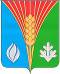               АдминистрацияМуниципального образования       Лабазинский сельсовет      Курманаевского района       Оренбургской области         ПОСТАНОВЛЕНИЕ             18.02.2013 № 9-пО постановке на бухгалтерский учет(баланс) муниципального имуществаЛабазинского сельского поселенияВ соответствии с Федеральным законом Российской Федерации от 6.10.2003 г. № 131-ФЗ «Об общих принципах организации местного самоуправления в Российской Федерации», Положением о порядке владения, пользования и распоряжения муниципальным имуществом муниципального образования Лабазинский сельсовет, утвержденного решением Совета депутатов муниципального образования Лабазинский сельсовет от 25.12.2007 г.  № 72, Уставом муниципального образования Лабазинский сельсовет, свидетельствами  о государственной регистрации права от 23.01.2013 г. серия 56 АБ № 841413; от 01.02.2013 г. серия 56 АБ № 955632:     	1. Поставить на бухгалтерский учет (баланс) и внести в Реестр объектов муниципальной собственности Лабазинского сельского поселения имущество согласно приложению.         2. Контроль над исполнением данного постановления возложить на специалиста 1 категории по ведению бухгалтерского учета Корнилову Н.М.          3. Постановление вступает в силу со дня его подписания и подлежит опубликованию в газете «Лабазинский вестник».И.о. главы муниципального образования                                                      Т.Н. АндрееваРазослано: в дело, прокурору                                       Приложение                               к постановлению 
от 18.02.2013 г. № 9-п Перечень
имущества подлежащего постановке на бухгалтерский учет(баланс) муниципального имущества Лабазинского сельского поселения№п/пНаименование имуществаАдресместонахожденияИндивидуальнаяхарактеристикаБалансовая стоимость/рубОстаточная стоимость/руб.1.Административное зданиеОренбургская область, Курманаевский район, с. Лабазы, ул. Зорина, д.8Нежилое, одноэтажное. Литер Е. Общая площадь – 81,6 кв.м. Год ввода – 1947. 37000,002.Жилой домОренбургская область, Курманаевский район, с. Скворцовка, ул. Советская, д.41Литер А. Общая площадь – 42,7 кв.м. Год ввода – 1972.29704,56